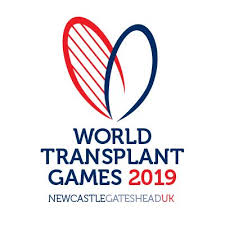 世界移植者スポーツ大会参加申込書2019年8月17日から8月24日まで、イギリス ニューカッスルゲーツヘッドで行われる世界移植者スポーツ大会に参加をご希望の方は、登録フォームに情報を記載頂き、以下の宛先までご連絡頂きますようお願い致します。NPO日本移植者スポーツ協会Mail： jts@topaz.ocn.ne.jp〒530-0054 大阪市北区南森町2-3-20-505FAX：06-6360-1126参加希望者の皆様には、世界移植者スポーツ大会参加登録のために円滑な連携を図るため、下記情報の提供をお願い致します。また、ご提供頂いた情報については、世界移植者スポーツ大会以外に使用致しません。日本チームは早期登録期間にて選手登録を実施致します。別途、「WTG2019登録用紙」をお送り致します。「WTG2019登録用紙」提出は2019年1月11日必着にてNPO日本移植者スポーツ協会にご連絡お願い致します。NPO日本移植者スポーツ協会登録フォーム *必須記載事項登録フォーム *必須記載事項氏名*氏名（ふりがな）*メールアドレス*FAX電話番号（携帯可）*住所*